«GoldFinMarket микроқаржы ұйымы» ЖШС-нің микрокредиттерді беру қағидаларыПравила предоставления микрокредитов ТОО «Микрофинансовая организация GoldFinMarket»Шымкент қ.«GFM МҚҰ» ЖШСқатысушыларыныңжалпы жиналысымен бекітілген№1  2021ж. «04» қантарУтвержденыобщим собранием участниковТОО «МФО GFM»№ 1 «04»  января 2021г.п/нНаименование  Страница 1.ЖАЛПЫ ЕРЕЖЕЛЕР/ ОБЩИЕ ПОЛОЖЕНИЯ .12.МИКРОКРЕДИТТЕРДІ БЕРУДІҢШЕКТІ СОМАЛАРЫ ЖӘНЕМЕРЗІМДЕРІ(ЖЕДЕЛ МИКРОКРЕДИТТЕРДІ ҚОСПАҒАНДА)/ПРЕДЕЛЬНЫЕ СУММЫ И СРОКИ ПРЕДОСТАВЛЕНИЯ МИКРОКРЕДИТОВ (ЗА ИСКЛЮЧЕНИЕМ ЭКСПРЕСС – МИКРОКРЕДИТОВ)33.ЖЕДЕЛ МИКРОКРЕДИТТЕРДІ БЕРУДІҢШЕКТІ СОМАЛАРЫ ЖӘНЕМЕРЗІМДЕРІ/ПРЕДЕЛЬНЫЕ СУММЫ И СРОКИ ПРЕДОСТАВЛЕНИЯ ЭКСПРЕСС – МИКРОКРЕДИТОВ34.БЕРІЛЕТІН МИКРОКРЕДИТТЕР БОЙЫНША СЫЙАҚЫ МӨЛШЕРЛЕМЕЛЕРІНІҢ ШЕКТІ ШАМАЛАРЫ (ЖЕДЕЛ МИКРОКРЕДИТТЕРДІ ҚОСПАҒАНДА)/ПРЕДЕЛЬНЫЕ  ВЕЛИЧИНЫ СтавОк вознаграждения ПО ПРЕДОСТАВЛЯЕМЫМ МИКРОКРЕДИТАМ  (ЗА ИСКЛЮЧЕНИЕМ ЭКСПРЕСС – МИКРОКРЕДИТОВ)35.СЫЙАҚЫ МӨЛШЕРЛЕМЕЛЕРІНІҢ ШЕКТІ ШАМАЛАРЫ ЖӘНЕБЕРІЛЕТІН ЖЕДЕЛ МИКРОКРЕДИТТЕР БОЙЫНША ОЛАРДЫ ТӨЛЕУДІҢ ТӘРТІБІ/ПРЕДЕЛЬНЫЕ ВЕЛИЧИНЫ СТАВОК ВОЗНАГРАЖДЕНИЯ И ПОРЯДОК ИХ ВЫПЛАТЫ ПО ПРЕДОСТАВЛЯЕМЫМ ЭКСПРЕСС-МИКРОКРЕДИТАМ46.МИКРОКРЕДИТТІ БЕРУ ТУРАЛЫ ӨТІНІШТІ БЕРУ ТӘРТІБІ ЖӘНЕ ОНЫ ҚАРАУ ТӘРТІБІ/ПОРЯДОК ПОДАЧИ ЗАЯВЛЕНИЯ НА ПРЕДОСТАВЛЕНИЕ МИКРОКРЕДИТА И ПОРЯДОК ЕГО РАССМОТРЕНИЯ 47.ШАРТ ЖАСАУ ЖӘНЕ МИКРОКРЕДИТТІ БЕРУ ТӘРТІБІ/ПОРЯДОК ЗАКЛЮЧЕНИЯ ДОГОВОРА О ПРЕДОСТАВЛЕНИИ МИКРОКРЕДИТА68БЕРІЛГЕН МИКРОКРЕДИТТЕР БОЙЫНША СЫЙАҚЫНЫ ТӨЛЕУ ТӘРТІБІ/ПОРЯДОК ВЫПЛАТЫ ВОЗНАГРАЖДЕНИЯ ПО ПРЕДОСТАВЛЕННЫМ МИКРОКРЕДИТАМ79.МИКРОКРЕДИТТЕРДІ ӨТЕУ ӘДІСТЕРІ /МЕТОДЫ ПОГАШЕНИЯ МИКРОКРЕДИТОВ910.МҚҰ ҚАБЫЛДАЙТЫН ҚАМСЫЗДАНДЫРУҒА ҚОЙЫЛАТЫН ТАЛАПТАР/ТРЕБОВАНИЯ К ПРИНИМАЕМОМУ МФО ОБЕСПЕЧЕНИЮ 1011.БЕРІЛЕТІН МИКРОКРЕДИТТЕР БОЙЫНША ЖЫЛДЫҚ ТИІМДІ МӨЛШЕРЛЕМЕНІ ЕСЕПТЕУ ҚАҒИДАЛАРЫ/ПРАВИЛА РАСЧЕТА ГОДОВОЙ ЭФФЕКТИВНОЙ СТАВКИ ВОЗНАГРАЖДЕНИЯ ПО ПРЕДОСТАВЛЯЕМЫМ МИКРОКРЕДИТАМ1112.ҚОРЫТЫНДЫ ЕРЕЖЕЛЕР/ЗАКЛЮЧИТЕЛЬНЫЕ ПОЛОЖЕНИЯ.121.ЖАЛПЫ ЕРЕЖЕЛЕРОсы "GoldFinMarket Микроқаржы ұйымы" жауапкершілігі  шектеулі  серіктестігінің (бұдан әрі- МҚҰ)   микрокредиттер беру қағидалары (бұдан әрі-қағидалар) Қазақстан Республикасының қолданыстағы заңнамасының талаптарына сәйкес әзірленді.ОБЩИЕ ПОЛОЖЕНИЯ1.1. Настоящие Правила предоставления микрокредитов (далее Правила) Товарищества с ограниченной ответственностью «Микрофинансовая организация GoldFinMarket» (далее МФО) разработаны в соответствии с требованиями действующего законодательства Республики Казахстан.1.2.Осы Қағидалар МҚҰ қызметінің тәртібін, шарттарын, негізгі қағидаттарын белгілейді. 1.2. Настоящие правила определяют порядок, условия, основные принципы деятельности МФО.1.3 «GoldFinMarket Микроқаржыұйымы» жауапкершілігі  шектеулі  серіктестігінің - жеке және заңды тұлғаларға кепілсіз және кепілсіз (жылжымалы, жылжымайтын мүлік) микрокредиттер беру жөніндегі қызметті жүзеге асыратын, сондай-ақ құрамында бағалы металдар мен асыл тастар бар зергерлік бұйымдарды есепке алуды, сақтауды және сатуды жүзеге асыратын ұйым.1.3. Товарищество с ограниченной ответственностью «Микрофинансовая   организация GoldFinMarket» (далее МФО) – организация,  осуществляющая деятельность по предоставлению залоговых (движимое, недвижимое имущество) и беззалоговых микрокредитов, физическим и юридическим лицам, а также осуществляет учет, хранение и продажу ювелирных изделий, содержащих драгоценные металлы и драгоценные камни.Микрокредиттік өнімдерге қарай МҚҰ Қарыз алушылары мыналар болуы мүмкін:- жеке тұлғалар-Қазақстан Республикасының 18жастағы азаматтары;- Қазақстан Республикасының резиденттері болып табылатын заңды тұлғалар;- жеке кәсіпкерлер (бұдан әрі ЖК) – ЖК дербес жауапкершілігі;- жеке кәсіпкерлер тобы – ЖК тобы мүшелерінің ынтымақты жауапкершілігі.В зависимости от микрокредитного продукта Заемщиками МФО  могут быть:- физические лица - граждане Республики Казахстан в возрасте от 18лет;- юридические лица, являющиеся резидентами Республики Казахстан;- индивидуальные предприниматели (далее ИП) - персональная ответственность ИП;- группа  индивидуальных предпринимателей - солидарная ответственность членов группы ИП.1.5.	МҚҰ микрокредитті берудің құпиялылығына кепілдік береді, бұл құпия өзіне қарыз алушыға қатысты қарыз алушылар, микрокредиттердің көлемдері, микрокредит беру шартының өзге талаптары және  микроқаржы ұйымының операциялары туралы мәліметтерді қамтиды (микрокредиттер беру қағидаларын қоспағанда). 1.5.	МФО гарантирует тайну предоставления микрокредита, включающую в себя сведения о заемщиках, размерах микрокредитов, об иных условиях договора о предоставлении микрокредита, относящихся к заемщику, и об операциях МФО (за исключением правил предоставления микрокредитов).1.6. Осы Қағидалар көшірмесің клиенттердің көзі жететін жерлерде, сондай-ақ МҚҰ интернет-ресурсында орналастырылады.1.6. Копия настоящих Правила размещается в местах, доступных для обозрения клиентов, а также на интернет-ресурсе МФО.1.7. Осы Қағидаларда мынадай анықтамалар қолданылады:Заң – Қазақстан  Республикасының «Микроқаржы қызметі туралы» Заңы;          «Аутентификаттау» – клиенттің, электрондық хабарламалардың және өзге де құжаттардың, оның ішінде микрокредит беру үшін қажетті, сондай-ақ клиентті және оның өз еркінің мазмұнын айқындайтын құжаттардың электрондық көшірмелерінің шынайылығын тексеру рәсімі; «Микрокредит бойынша сыйақы»- МҚҰ-на тиесілі ақшаның жылдық көлемінің есебінен микрокредиттің сомасына пайызды түрде анықталған берілген микрокредит үшін ақы;«Сыйақының мәні» - жедел микрокредитті пайдаланғаны үшін ақы;«Жылдық тиімді сыйақы мөлшерлемесі» - уәкілетті органның нормативтік құқықтық актісіне сәйкес есептелетін микрокредит бойынша дұрыс, жылдық, тиімді, салыстырмалы есептеудегі сыйақы мөлшерлемесі;«Қарыз алушы»- МҚҰ-мен микрокредит беру шартын жасаған жеке немесе заңды тұлға;          «Өтінім беруші» – МҚҰ-ға микрокредит алу туралы өтініш берген жеке немесе заңды тұлға;          «Клиент» – МҚҰ-мен микрокредит беру туралы шарт жасасқан немесе микрокредит алуға өтініш берген (бергісі келетін) жеке немесе заңды тұлға;«Кредит комитеті»-  МҚҰ-ның кредит саясатын жүргізетін алқалы органы немесе МҚҰ-ның кредиттік өтінімдерді қарау бөлігіндегі кредит комитетінің функциялары жүктелген уәкілетті тұлғасы;«Кредит құжаттамасы» — микроқаржы қызметін іске асыратын ұйымның әрбір қарыз алушыға қалыптастыратын құжаттары мен мәліметтері;«Микрокредит» - МҚҰ-ның қарыз алушыға Қазақстан Республикасының ұлттық валютасымен ақылылық, мерзімділік және қайтарымдылық шарттарымен микрокредит беру туралы шартта белгіленген көлемде және тәртіпте беретін ақшасы;«Құжаттар топтамасы» - белгіленген тәртіппен ресімделген барлық құжаттардың және (немесе) өтінім берушіге микрокредит беру үшін қажетті және жеткілікті құжаттардан алынған мәліметтердің жиынтығы;«Микрокредит шарттары» - сыйақы, қарыз алушының міндеттемелерін орындауының қамсыздандыруы мөлшерін, микрокредитті өтеу мерзімдерін, сондай-ақ әрбір жеке микрокредит бойынша тәуекелді азайтуға бағытталған айрықша шарттарды қоса алғанда оларға сәйкес микрокредит берілетін шарттар;«Уәкілетті орган» – қаржы нарығы мен қаржы ұйымдарын мемлекеттік реттеуді, бақылауды және қадағалауды іске асыратын мемлекеттік орган.Микрокредиттік өнім – бұл МҚҰ әзірлеген және бекіткен, МҚҰ атынан ақша қаражаттарын орналастыруға байланысты клиентпен және мерзімділік, қайтарымдылық және ақылылық талаптарымен оның есебінен ынтымақтастық бағдарламасы.1.7. В настоящих Правилах используются следующие определения:Закон– Закон Республики Казахстан «О микрофинансовой деятельности»;          «Аутентификация» - процедура проверки подлинности клиента, электронных сообщений и иных документов, в том числе электронных копий документов, необходимых для предоставления микрокредита, а также определяющих клиента и содержание его волеизъявления; «Вознаграждение по микрокредиту» - плата за предоставленный микрокредит, определенная в процентном выражении к сумме микрокредита из расчета годового размера причитающихся МФО денег;«Значение вознаграждения» - плата за пользование экспресс - микрокредитом«Годовая эффективная ставка вознаграждения»- ставка вознаграждения в достоверном, годовом, эффективном, сопоставимом исчислении по микрокредиту, рассчитываемая в соответствии с нормативным правовым актом уполномоченного органа;«Заемщик»- физическое или юридическое лицо, заключившее договор о предоставлении микрокредита с МФО;         «Заявитель» – физическое или юридическое лицо, подавшее заявление в МФО на получение микрокредита;          «Клиент» - физическое или юридическое лицо, заключившее с МФО договор о предоставлении микрокредита или подавшее (намеревающееся подать) заявление на получение микрокредита;«Кредитный Комитет» -коллегиальный орган МФО, осуществляющий его кредитную политику или уполномоченное лицо МФО на которого возложены функции кредитного комитета в части рассмотрения кредитных заявок;«Кредитное досье»— документы и сведения, формируемые МФО на каждого заемщика;«Микрокредит» - деньги, предоставляемые  МФО заемщику в национальной валюте Республики Казахстан в размере и порядке, определенных договором о предоставлении микрокредита, на условиях платности, срочности и возвратности;«Пакет документов»- совокупность всех оформленных в установленном порядке документов и (или) сведений из документов, необходимых и достаточных для выдачи заявителю микрокредита;«Условия микрокредита»- условия, в соответствии с которыми был предоставлен микрокредит, включая условия о размере вознаграждения, обеспечении исполнения обязательств заемщиком, сроки погашения микрокредита, а также особые условия, направленные на снижение риска по каждому отдельному микрокредиту;«Уполномоченный орган» – государственный орган, осуществляющий государственное регулирование, контроль и надзор финансового рынка и финансовых организаций.Микрокредитный продукт – это разработанная и утвержденная МФО программа сотрудничества с клиентом, связанная с размещением денежных средств от имени МФО и за его счет на условиях срочности, возвратности и платности.МИКРОКРЕДИТТЕРДІ БЕРУДІҢ ШЕКТІ СОМАЛАРЫ МЕН МЕРЗІМДЕРІ2.1. Микрокредиттер бір қарыз алушыға  республикалық бюджет туралы Заңда тиісті қаржы жылына белгіленген айлық есептік көрсеткіштің жиырма мың еселенген мөлшерінен аспайтын мөлшерде мерзімділік, төлем және қайтару шарттарында беріледі. 2. ПРЕДЕЛЬНЫЕ СУММЫ И СРОКИ ПРЕДОСТАВЛЕНИЯ МИКРОКРЕДИТОВ2.1. Микрокредиты предоставляются на условиях срочности, платности и возвратности в размере не превышающем двадцатитысячекратного размера месячного расчетного показателя, установленного на соответствующий финансовый год законом о республиканском бюджете, на одного заемщика. 2.2. Микрокредитті берудің шекті мерзімі – 120 ай қоса.2.2. Предельный срок предоставления микрокредита – до 120 месяцев включительно.3.ЖЕДЕЛ МИКРОКРЕДИТТЕРДІ БЕРУДІҢ ШЕКТІ СОМАЛАРЫ МЕН МЕРЗІМДЕРІ3.1. Жедел микрокредиттердің ең көп көлемі Республикалық бюджет туралы Заңда тиісті қаржы жылына белгіленген айлық есептік көрсеткіштің елу еселенген көлемінен аспауы тиіс.3.ПРЕДЕЛЬНЫЕ СУММЫ И СРОКИ ПРЕДОСТАВЛЕНИЯ ЭКСПРЕСС-МИКРОКРЕДИТОВ3.1. Максимальный размер экспресс-микрокредитов не должен превышать пятидесятикратный размер месячного расчетного показателя, установленного на соответствующий финансовый год законом о республиканском бюджете.3.2. Жедел микрокредитті беру туралы шарттамикрокредит сомасының ұлғаюына тыйым болады.3.2. Договор о предоставлении экспресс-микрокредита содержит запрет на увеличение суммы микрокредита.3.3. Жедел микрокредиттердің шекті мерзімі –   45 күнтізбелік күнге дейін. 3.3. Предельный срок  экспресс-микрокредитов –  до 45 календарных дней. 3.4. Тараптардың келісімімен қолданыстағы немесе жақсартатын шарттармен жедел микрокредит беру туралы шарттың қолданылу мерзімі ұлғайтылуы мүмкін.3.4. По соглашению сторон возможно увеличение срока действия договора о предоставлении экспресс-микрокредита на действующих или улучшающих условиях.БЕРІЛЕТІН МИКРОКРЕДИТТЕР БОЙЫНША СЫЙАҚЫНЫҢ МӨЛШЕРЛЕМЕЛЕРІНІҢ ШЕКТІ ШАМАЛАРЫ4.1.Берілетін микрокредиттер бойынша сыйақы мөлшерлемелерінің шекті шамалары:4.1.1.жылдық ең аз сыйақы мөлшерлемесі – 0,1%(пайыз);4.1.2.жылдық ең көп тиімді сыйақы мөлшерлемесі – 56%(пайыз).ПРЕДЕЛЬНЫЕ  ВЕЛИЧИНЫ СтавОк вознаграждения ПО ПРЕДОСТАВЛЯЕМЫМ МИКРОКРЕДИТАМ4.1.Предельные величины ставок вознаграждения по предоставляемым микрокредитам:4.1.1.минимальная годовая ставка вознаграждения – 0,1%(процентов);4.1.2.максимальная годовая эффективная ставка вознаграждения – 56%(процентов).4.2. микрокредитті өтеу бойынша мерзімі кешіктірілген жағдайда, МҚҰмикрокредитті беру туралы шарттың талаптарына сәйкес өсімпұл қолдануға құқылы.4.2. в случае просрочки по погашению микрокредита, МФО вправе применять пеню в соответствии с условиями договора о предоставлении микрокредита.4.3. Микрокредитті беру туралы шарттарда жылдық нақтылы сыйақы мөлшерлемесі мен жылдық тиімді сыйақы мөлшерлемесі көрсетіледі.4.3. В договорах о предоставлении микрокредита указываются номинальная годовая ставка вознаграждения и годовая эффективная ставка вознаграждения.БЕРІЛЕТІНЖЕДЕЛ МИКРОКРЕДИТТЕР БОЙЫНША СЫЙАҚЫ МӨЛШЕРЛЕМЕЛЕРІНІҢ ШЕКТІ ШАМАЛАРЫ5.1.Жедел микрокредитті беру туралы шарт бойынша сыйақы мәнінің шекті шамалары:5.1.1.ең аз мәні – берілген микрокредит сомасының 1 %.5.1.2.шекті мәні – берілген микрокредит сомасының 25% пайызы.5. ПРЕДЕЛЬНЫЕ ВЕЛИЧИНЫ СтавОк вознаграждения ПО ПРЕДОСТАВЛЯЕМЫМ ЭКСПРЕСС – МИКРОКРЕДИТАМ5.1. Предельные величины значения вознаграждения по договору о предоставлении экспресс-микрокредита:5.1.1. минимальное значение - 1 % от суммы выданного микрокредита.5.1.2. предельное значение – 25% процентов от суммы выданного микрокредита.5.2. Жедел микрокредитті беру туралы шарттарда сыйақының мәні, микрокредит бойынша артық төлем сомасы және жылдық тиімді сыйақы мөлшерлемесі көрсетіледі.5.2. В договорах о предоставлении Экспресс – микрокредита указывается значение вознаграждения, сумма переплаты по микрокредиту и годовая эффективная ставка вознаграждения.5.3. микрокредит сомасын қайтару және (немесе) микрокредитті беру туралы шарт бойынша сыйақыны төлеу жөніндегі міндеттемелерді бұзғаны үшін тұрақсыздық айыбының (айыппұл, өсімақы) көлемі мерзімі өткен әр күн үшін орындалмаған міндеттеме сомасының 0,5 пайызынан асуы мүмкін.5.3. размер неустойки (штрафа, пени) за нарушение обязательства по возврату суммы микрокредита и (или) уплате вознаграждения по договору о предоставлении микрокредита не может превышать 0,5 процента от суммы неисполненного обязательства за каждый день просрочки.5.4. қарыз алушының микрокредитті беру туралы шарт бойынша барлық төлемдері, микрокредит мәнін қоспағанда, микрокредитті беру туралы шартта көзделген сыйақы және тұрақсыздық айыбының (айыппұл, өсімақы) сомасын қоса алғанда, жиынтығында микрокредитті беру туралы шарттың бүкіл қолданылу кезеңіне берілген микрокредиттің сомасынан аспайды.5.4. все платежи заемщика по договору о предоставлении микрокредита, включая сумму вознаграждения и неустойки (штрафа, пени), предусмотренных договором о предоставлении микрокредита, за исключением предмета микрокредита, в совокупности не могут превышать сумму выданного микрокредита за весь период действия договора о предоставлении микрокредита.6.МИКРОКРЕДИТТІ БЕРУ ТУРАЛЫ ӨТІНІШТІ БЕРУ ТӘРТІБІ ЖӘНЕ ОНЫ ҚАРАУ ТӘРТІБІ6.1.Микрокредит алуға өтініш қажетті құжаттар пакетін қоса бере отырып, бекітілген нысанға сәйкес жазбаша түрде ресімделеді: - өтініш білдірушінің жеке басын куәландыратын құжаттар; - Өтінім беруші/Қарыз алушының жазбаша келісімімен МҚҰ-мен жасалған микрокредит беру шарты туралы ақпарат ҚР «Несие бюролары және Қазақстан Республикасында кредит тарихын қалыптастыру туралы» Заңында белгіленген талаптармен несие бюросына беріледі. Сонымен біргеӨтінім беруші/Қарыз алушының жазбаша келісім негізінде МҚҰ клиент туралы ақпаратты басқа көздерден сұратуға құқылы.- Қазақстан Республикасы Заңының немесе Қарыз берушінің талабы бойынша өзге де құжаттар.6.ПОРЯДОК ПОДАЧИ ЗАЯВЛЕНИЯ НА ПРЕДОСТАВЛЕНИЕ МИКРОКРЕДИТА И ПОРЯДОК ЕГО РАССМОТРЕНИЯ6.1.Заявление на получение микрокредита оформляется в письменном виде согласно утвержденной формы с приложением необходимого пакета документов:- документы, позволяющие идентифицировать лицо, подавшее заявку; - с письменного согласия Заявителя/Заемщика информация, по договору о предоставлении микрокредита, заключенному с МФО, подлежит предоставлению в кредитное бюро на условиях, определенных законом РК «О кредитных бюро и формировании кредитных историй в Республике Казахстан». Также на основании письменного согласия Заявителя/Заемщика МФО имеет право запрашивать информацию о клиенте из других источников;- иные документы, по требованию Закона Республики Казахстан или МФО.6.2.МҚҰ жауапты жұмыскері өтінімді микрокредит беру туралы түпкілікті шешім қабылдау үшін Кредит комитетіне тұлғаның қарауына жолдайды. 6.2.Ответственный работник МФО направляет заявку на рассмотрение Кредитному комитету для принятия окончательного решения о предоставлении микрокредита. 6.3. Жеке тұлғалардың өтінімдерін қарау барысында өзіндік әдістеме негізінде борыш жүктемесініңМҚҰ коэффициентін есептеу жүгізіледінемесекредит бюросының қызметтері пайдаланылады, көрсетілген коэффициент уәкілетті орган белгілеген көрсеткіштерге сәйкес келмеген жағдайда МҚҰмикрокредит беруден бас тартуға құқылы.6.3. В процессе рассмотрения заявок физических лиц МФО производит расчет коэффициента долговой нагрузки на основании собственной методики или используются услуги кредитного бюро, при не соответствии указанного коэффициента показателям, установленным уполномоченным органом МФО вправе отказать в предоставлении микрокредита.6.4. Қарыз алушының/қосалқы қарыз алушының тиісті емес қамсыздандыруына немесе төлем қабілеті жеткіліксіздігіне қарай микрокредитті уақтылы қайтаруда тәуекел болғанда, сондай-ақкредит тарихы күмәнді немесе теріс болғанда Кредит комитеті микрокредит беруден бас тартуға, сондай-ақ мәлімделген соманы, мерзімін және микрокредит берудің басқа талаптарын өзгертуге құқылы. Өтінім берушімикрокредит беру туралы шартты жасаудан бас тартуға құқылы.6.4. При наличии риска по своевременному возврату микрокредита, в силу ненадлежащего обеспечения или недостаточной платежеспособности заемщика/созаемщика, а также сомнительной или отрицательной кредитной истории Кредитный комитет вправе отказать в предоставлении микрокредита, а также изменить заявленную сумму, срок и другие условия предоставления микрокредита. Заявитель вправе отказаться от заключения договора о предоставлении микрокредита.6.7.Жауапты жұмыскерөтінім берушіні микрокредиттер беру қағидаларымен, МҚҰ кредиттік өнімдерінің шарттарымен таныстыруға, қарыз алушыға (өтінім берушіге) микрокредит алуға байланысты оның құқықтары мен міндеттері туралы хабарлауға міндетті.6.7. Ответственный работник обязан ознакомить заявителя с правилами предоставления микрокредитов, условиями кредитных продуктов МФО, проинформировать Заемщика (заявителя) о его правах и обязанностях связанных с получением микрокредита.6.8.МҚҰ-ның жауапты қызметкері өтініш берушіге танысу және микрокредитті өтеу әдісін таңдау үшін микрокредит беру туралы шарт жасасқанға дейін әртүрлі әдістермен есептелген өтеу кестелерінің жобаларын ұсынуға міндетті.6.8. Ответственный работник МФО обязан предоставить заявителю до заключения договора о предоставлении микрокредита для ознакомления и выбора метода погашения микрокредита проекты графиков погашения, рассчитанных различными методами.6.9. МҚҰмикрокредитті беру туралы мәселені қарастырғанда өзіндік әдістеменің немесе кредит бюросы ұсынған кредит скорингі негізінде жеке тұлға – қарыз алушының (өтінім берушінің) кредит скорингін есепке алады.6.9. МФО при рассмотрении вопроса о выдаче микрокредита учитывает кредитный скоринг заемщика (заявителя) – физического лица, рассчитанный на основании собственной методики или кредитный скоринг, предоставленный кредитным бюро.6.10. Шағыннесие алуға өтініштің қаралу уақыты керек құжаттар тізімін толық өткізген уақыттан бастап – 3 (үш) жұмыс күнді құрайды.6.10. Срок рассмотрения заявки с момента получения полного пакета необходимых документов –не более3(трех) рабочих дней.6.11.Оңтайлы шешім қабылданған жағдайда МҚҰнесиеленушімен шағыннесие беру шартын (кепілзат шарты, шағыннесие желісін ашу шарты, кепілдік беру шарты) түзеді.6.11. При положительном решении МФО заключает с заемщиком договор о предоставлении микрокредита (договор залога, договор об открытии микрокредитной линии, договор гарантии).6.12. Шағыннесие беру қолма қол қаржымен МҚҰ кассаларында немесе қаржыны несиеленушінің есептік шотына аудару арқылы жүзеге асады.6.12. Предоставление микрокредитов осуществляется в наличном порядке через кассу МФО или безналичном порядке путем зачисления денежных средств на расчетный счет заемщика7. МИКРОКРЕДИТ БЕРУ ТУРАЛЫ ШАРТТЫ ЖАСАУ ТӘРТІБІ7.1.МҚҰ-ның қарыз операцияларын жасау кезінде қарыз алушылармен қатынастары Қазақстан Республикасының қолданыстағы заңнамасына және осы Қағидаларға сәйкес жасалатын шарттар негізінде құрылады.7.ПОРЯДОК ЗАКЛЮЧЕНИЯ ДОГОВОРА О ПРЕДОСТАВЛЕНИИ МИКРОКРЕДИТА	7.1. Отношения МФО с заемщиками при совершении заемных операций строятся на основе договоров, заключаемых в соответствии с действующим законодательством Республики Казахстан и настоящими Правилами.7.2.Микрокредит беру туралы Шарт Қазақстан Республикасы азаматтық заңнамасының талаптарын ескере отырып, мәміленің жазбаша нысанында мемлекеттік және орыс тілдерінде жасалады.     МҚҰ мен клиент арасында электрондық тәсілмен микрокредит беру туралы шарт жасасу клиенттің электрондық цифрлық қолтаңбасы және (немесе) көпфакторлы аутентификаттау арқылы жүзеге асырылады.7.2. Договор о предоставлении микрокредита заключается с учетом требований гражданского законодательства Республики Казахстан в письменной форме сделки,на государственном и русском языках.    Заключение договора о предоставлении микрокредита электронным способом между МФО и клиентом, осуществляется посредством электронной цифровой подписи клиента и (или) многофакторной аутентификации.7.3. микрокредитті беру туралы шарттың мазмұнына, ресімделуіне, негізгі талаптарына қойылатын талаптар, микрокредитті өтеу кестесінің нысаны Қазақстан Республикасының азаматтық заңнамасының талаптарын ескере отырып, уәкілетті органның нормативтік құқықтық актілерімен белгіленеді.7.3. Требования к содержанию, оформлению, основным условиям договора о предоставлении микрокредита, форма графика погашения микрокредита устанавливается нормативными правовыми актами уполномоченного органа, с учетом требований гражданского законодательства Республики Казахстан.7.4. Микрокредитті беру туралы шарт жөніндегі ақпарат міндетті түрде Қазақстан Республикасының кредит бюролары және кредит тарихтарын қалыптастыру туралы заңнамасында белгіленген талаптармен мемлекеттің қатысуымен кредит бюроларына ұсынылуы тиіс.7.4.Информация по договору о предоставлении микрокредита в обязательном порядке подлежит предоставлению в кредитное бюро с государственным участием на условиях, определенных законодательством Республики Казахстан о кредитных бюро и формировании кредитных историй.7.5. Қазақстан Республикасының «Қылмыстық жолмен алынған кірістерді заңдастыруға (жылыстатуға) және терроризмді қаржыландыруға қарсы іс-қимыл туралы» Заңына сәйкес МҚҰ қаржы мониторингі жөніндегі уәкілетті органға мәліметтер жолдайды.   "Қылмыстық жолмен алынған кірістерді заңдастыруға (жылыстатуға) және терроризмді қаржыландыруға қарсы іс-қимыл туралы" Қазақстан Республикасының Заңында көзделген жағдайларда микрокредит беруден бас тартуға".7.5. В соответствии с Законом Республики Казахстан «О противодействии легализации (отмыванию) доходов, полученных преступным путем, и финансированию терроризма» МФО направляет сведения уполномоченному органу по финансовому мониторингу.     отказывать в предоставлении микрокредита в случаях, предусмотренных Законом Республики Казахстан "О противодействии легализации (отмыванию) доходов, полученных преступным путем, и финансированию терроризма".7.6.Талаптардың өзгеруіс.і. микрокредитті қайта құрылымдау кезіндегі талаптардың өзгеруімикрокредитті беру туралы шартқа, кепілзат шартына, микрокредит беру туралы шарт бойынша міндеттемелерді орындауға байланысты басқа шарттарға  қосымша келісім ресімдеу арқылы ресімделеді.7.6. Изменения условий в т.ч. и при реструктуриризации микрокредита оформляется путем оформления дополнительного соглашения к договору о предоставлении микрокредита, договору залога, другим договорам, связанных с исполнением обязательств по договору о предоставлении микрокредита.8.БЕРІЛГЕН МИКРОКРЕДИТТЕР БОЙЫНША СЫЙАҚЫ ТӨЛЕУ ТӘРТІБІ8.ПОРЯДОК ВЫПЛАТЫ ВОЗНАГРАЖДЕНИЯ ПО ПРЕДОСТАВЛЕННЫМ МИКРОКРЕДИТАМ8.1. Микрокредитті пайдаланғаны үшін сыйақымикрокредит беру туралы шартта белгіленген көлемде және мерзімде төленеді.8.1. Вознаграждение за пользование микрокредитом выплачивается в размере и в сроки установленные договором о предоставлении микрокредита.8.2. Микрокредит бойынша сыйақыны есептегенде жылына 360 (үш жүз алпыс) күнге және жыл ішіндегі ай күндерін пайдаланудың есептеледі.8.2. При расчете вознаграждения по микрокредиту используется временная база, равная 360 (тремстам шестидесяти) дням в году и фактического количества дней в месяце.8.3.Қарыз алушының микрокредитті пайдаланғаны үшін сыйақыны төлеуі микрокредит беру туралы шарттың ажырамас бөлігі болып табылатын өтеу кестесіне сай іске асырылады.8.3.Выплата заемщиком вознаграждения за пользование микрокредитом осуществляется согласно графику погашения, являющимся неотъемлемой часть договора о предоставлении микрокредита.Қарыз (микрокредит) бойынша сыйақыны есептеу мына формуламен іске асырылады.                                              i*n                           I = S * ----------------------------,                                             360мұнда      I – сыйақы сомасы;      S –микрокредитбойыншанегізгіқарыздыңқалдығы;      i –микрокредитбойыншасыйақыныңжылдықмөлшерлемесі;      n – кезеңдегі пайыздар есептелетін күндердің саны.Расчет вознаграждения по займу (микрокредиту) осуществляется по следующей формуле.      i*n                           I = S * ----------------------------,                                          360где      I – сумма вознаграждения;      S – остаток основного долга по микрокредиту;      i – годовая ставка вознаграждения по микрокредиту;      n – количество дней в периоде, за который начисляются проценты.8.5. Сыйақыны есептеу пайыздарды есептеудің жай әдісімен жүргізіледі. Пайыздарды есептеудің жай әдісі деппайыздарды тек микрокредит бойынша берешектің қалдығына ғана есептеуді ұғынған жөн.8.5. Расчет вознаграждения производится простым методом начисления процентов. Под простым методом начисления процентов следует понимать начисление процентов только на остаток задолженности по микрокредиту.8.6. Микрокредитті мерзімінен бұрын өтегенде, ішінара-мерзімінен бұрын өтегендесыйақыны есептеумикрокредитті пайдаланған күндердің нақты санымен жүргізіледі.8.6. При досрочном погашении, частично-досрочномпогашении микрокредита расчет вознаграждения производится за фактическое количество дней пользования микрокредитом.8.7. Сыйақыны есептеу мақсаттары үшін микрокредитті берген күн мен микрокредитті қайтару жөніндегі міндеттемені толық орындаған күн бір күн болып қабылданады.8.7. Для целей расчета вознаграждения дата предоставления микрокредита и дата полного исполнения обязательства по возврату микрокредита принимаются за один день.8.8. Жедел микрокредит бойынша сыйақы берілген микрокредит сомасына пайыздық қатынаспен есептеледі.  8.8. Вознаграждение по экспресс-микрокредиту начисляется, в процентном отношении от суммы выданного микрокредита.  8.9.Қарыз алушы берешегін өтеген кезде МҚҰақша қаражаттарын мынадай кезектілікпен берешекті өтеуге жұмсайды:жеке тұлғалар үшін:негізгі қарыз;• есептелгенсыйақы.заңды тұлғалар үшін:есептелгенсыйақы;негізгі қарыз.8.9. При погашении Заемщиком задолженности МФО направляет денежные средства на погашение задолженности в следующей очередности:для физических лиц:основной долг;• начисленное вознаграждение.для юридических лиц:основной долгначисленное вознаграждение;8.10. Шарт бойынша қарыз алушы жүргізген төлемнің сомасы, егер ол шарт бойынша қарыз алушының міндеттемесін орындау үшін жеткіліксіз болған жағдайда, Қарыз алушының берешегін мынадай кезектілікпен өтейді:8.10. Сумма произведенного Заемщиком платежа по Договору, в случае, если она недостаточна для исполнения обязательства Заемщика по Договору, погашает задолженность Заемщика в следующей очередности:теке тұлғалар үшін:1) негізгі қарыз бойынша берешек;2) сыйақы бойынша берешек;3) микрокредитті беру туралы шартта белгіленген көлемдегі тұрақсыздық айыбы (айыппұл, өсімақы);4) төлемдердің ағымдағы кезеңіндегі негізгі қарыздың сомасы;5) төлемдердің ағымдағы кезеңінде есептелген сыйақы;6) МҚҰ-ның орындауды алу жөніндегі шығасылары.для физических лиц:1) задолженность по основному долгу;2) задолженность по вознаграждению;3) неустойка (штраф, пеня) в размере, определенном договором о предоставлении микрокредита;4) сумма основного долга за текущий период платежей;5) вознаграждение, начисленное за текущий период платежей;6) издержки МФО по получению исполнения.заңды тұлғалар үшін:берешекті өндіріп алу шығасылары;айыппұлдар;сыйақы және негізгі қарыз бойынша мерзімі өткен берешекке есептелген өсімақы;мерзімі өткен сыйақы;мерзімі өткен негізгі қарыз;микрокредитті пайдаланғаны үшін сыйақы;негізгі қарыз.для юридических лиц:издержки по взысканию задолженности;штрафы;пеня, начисленная на просроченную задолженность по вознаграждению и по основному долгу;просроченное вознаграждение;просроченный основной долг;вознаграждение за пользование микрокредитом;основной долг.8.11. Егер өтеу сомасы қарыз алушының міндеттемелерін орындау үшін жеткіліксіз болса, МҚҰ микрокредит беру туралы шарт бойынша заңды тұлғалар үшін өтеу кезектілігін өзгертуге құқылы.8.11. МФО вправе изменить очередность погашения для юридических лиц по договору о предоставлении микрокредита, если сумма погашения  недостаточна для исполнения обязательств заемщика.8.12. Микрокредитті ішінара-мерзімінен бұрын өтеу қарыз алушының өтініші негізінде іске асырылады. Негізгі қарызды азайта отырып, төлемдерді қайта есептеу жүргізіледі, содан кейін микрокредитті беру туралы шартқа қосымша келісім жасалады (қажет болғанда) және жаңа төлемдер кестесі қалыптастырылады. Бұл ретте қарыз алушы ішінара-мерзімінен бұрын өтеу күніне дейін есептелген сыйақыны төлейді. 8.12.Частично-досрочное погашение микрокредита осуществляется на основании заявления заемщика. Производится перерасчет платежей с уменьшением основного долга, после чего заключается дополнительное соглашение к договору о предоставлении микрокредита (при необходимости) и формируется новый график платежей. При этом заемщик уплачивает вознаграждение начисленное до даты частично-досрочного погашения. 8.13. Қарыз алушы жазбаша өтініштің негізінде микрокредитті толығымен мерзімінен бұрын өтеуге құқылы. Бұл жағдайда микрокредит сомасымен бір мезгілде ақша қаражаттарын пайдаланудың нақты мерзіміне сүйене отырып, сыйақы төленеді.8.13. Заемщик вправе на основании письменного заявления произвести полное досрочное погашение микрокредита. В этом случае одновременно с суммой микрокредита выплачивается вознаграждение исходя из фактического срока использования денежных средств.8.14.Жеке тұлғаға берілген тұрғын үй және (немесе) онда орналасқан тұрғын үй бар жер учаскесі болып табылатын жылжымайтын мүлік ипотекасымен қамтамасыз етілген микрокредит беру туралы шартты орындау талаптары өзгерген кезде мерзімі өткен сыйақыны, тұрақсыздық айыбын (айыппұлды, өсімпұлды) негізгі борыш сомасына капиталдандыруға (жинақтауға) жол берілмейді.8.14. При изменении условий исполнения договора о предоставлении микрокредита, обеспеченного ипотекой недвижимого имущества, являющегося жилищем и (или) земельным участком с расположенным на нем жилищем,  выданного физическому лицу, капитализация (суммирование) просроченного вознаграждения, неустойки (штрафа, пени) к сумме основного долга не допускается.9. МИКРОКРЕДИТТІ ӨТЕУ ӘДІСТЕРІ9.1. Өтінім берушінің таңдауы бойынша және тиісті өнімнің шарттарына сәйкес төменде көрсетілген өтеу әдістерінің біріне сай микрокредитті өтеу кестесі әзірленеді:9. МЕТОДЫ ПОГАШЕНИЯ МИКРОКРЕДИТА9.1. По выбору заявителя и в соответствии с условиями соответствующего продукта составляется график погашения микрокредита согласно одного из нижеуказанных методов погашения:- сараланған төлемдер әдісі – мұнда микрокредит бойынша берешекті өтеу негізгі қарыз бойынша төлемдердің тең сомаларын және кезеңде негізгі қарыздың қалдығына есептелген сыйақыны қамтитын азайтылған төлемдермен іске асырылады;- метод дифференцированных платежей - при котором погашение задолженности по микрокредиту осуществляется уменьшающимися платежами, включающими равные суммы платежей по основному долгу и начисленное за период на остаток основного долга вознаграждение;- аннуитеттік төлемдер әдісі - мұнда микрокредит бойынша берешекті өтеу негізгі қарыз бойынша ұлғайтылған төлемдерді және кезеңдегі негізгі қарыздың қалдығына есептелген сыйақы бойынша азайтылған төлемдерді қамтитын микрокредиттің бүкіл мерзімі бойына тең төлемдермен іске асырылады. Бірінші және соңғы төлемдердің көлемдері басқалардан ерекшеленуі мүмкін;- методаннуитетных платежей - при котором погашение задолженности по микрокредиту осуществляется равными платежами на протяжении всего срока микрокредита, включающими увеличивающиеся платежи по основному долгу и уменьшающиеся платежи по вознаграждению, начисленному за период на остаток основного долга. Размеры первого и последнего платежей могут отличаться от других;- мерзімнің соңында негізгі қарызды өтеу әдісі  - мұнда негізгі қарыз мерзімнің соңында төленеді, бұл ретте сыйақы ай сайын есептеледі және төленеді. Мерзім соңында Қарыз алушы бүкіл негізгі қарызды және соңғы айдағы сыйақыны төлейді;- метод погашения основного долга в конце срока  - при котором основной долг выплачивается в конце срока, приэтом вознаграждение начисляется и оплачивается ежемесячно. В конце срока Заемщик оплачивает весь основной долг и вознаграждение за последний месяц;9.2. жедел микрокредит берген кезде негізгі қарызды және сыйақыны мерзім соңында өтеу әдісі қолданылады.9.2. при выдаче экспресс-микрокредита используется метод погашения основного долга и вознаграждения в конце срока.10. МҚҰ ҚАБЫЛДАЙТЫН ҚАМСЫЗДАНДЫРУҒА ҚОЙЫЛАТЫН ТАЛАПТАР 10.1. Қарыз алушының микрокредитті беру туралы шарт бойынша міндеттемелерін орындау кепілзатпен және/немесе кепілгерлікпен, кепілдікпен қамтамасыз етіледі.10. ТРЕБОВАНИЯ К ПРИНИМАЕМОМУ МФО ОБЕСПЕЧЕНИЮИсполнение заемщиком обязательств по договору о предоставлении микрокредита обеспечивается залогом и/или поручительством, гарантией.Кепіл беруші, кепілгер, кепілші болып құқыққа қабілетті және әрекетке қабілетті жеке және заңды тұлға (Қазақстан Республикасының резиденті), соның ішінде қарыз алушы таныла алады.10.2.Залогодателем, гарантом, поручителем может выступать правоспособное и дееспособное физическое или юридическое лицо (резидент Республики Казахстан), в т.ч. заемщик.Кепіл беруші болып қарыз алушы, сондай-ақ үшінші  – жеке немесе заңды тұлға таныла алады. 10.3.Залогодателем может выступать заемщик, а также третье лицо – физическое или юридическое.Қамсыздандыру ретінде азаматтық айналымнан алынып қойған және Қазақстан Республикасының заңнамасымен пайдалануға тыйым салынған объектілерді қоспағанда, үшінші тұлғалардың құқықтары мен талабынан азат өтімді мүлік (жылжымалы, жылжымайтын) қабылданады.10.4. В качестве обеспечения принимается ликвидное имущество (движимое, недвижимое), свободное от прав и притязаний третьих лиц, за исключением объектов изъятых из гражданского оборота и запрещенных к использованию законодательством Республики Казахстан.Қазақстан Республикасының заңнамасында көзделген жағдайларда кепілге ұсынылатын мүлікке құқықтар осы мүлікке құқықтарды мемлекеттік тіркеуді іске асыратын уәкілетті органда тіркелуі тиіс.10.5. В случаях предусмотренных законодательством Республики Казахстан права на имущество, предлагаемое в залог, должно быть зарегистрировано в уполномоченном органе, осуществляющем государственную регистрацию прав на данное имущество.Кепілзат, кепілдік, кепілгерлік шартын ресімдеуге қажетті құжаттардың тізбесі қамсыздандыру түріне, өнімдердің шарттарына қарай және МҚҰ басқа құжаттарымен анықталады. 10.6. Перечень документов, необходимых для оформления договора залога, гарантии, поручительства определяется в зависимости от вида обеспечения, условиями продуктов и другими документами МФО. Қарыз алушы өз міндеттемелерін орындамаған жағдайда МҚҰ құқылы: - кепіл мүлкін соттан тыс сатуды жүргізу;- Қазақстан Республикасының қолданыстағы заңнамасына сәйкес кепілдік мүліктен өндіріп алынсын;- Қазақстан Республикасының заңнамасында және/немесе осы Шартта көзделген өзге де шараларды қабылдасын.10.7. В случае не выполнения заемщиком своих обязательств МФО имеет право:- провести внесудебную реализацию залогового имущества;- обратить взыскание на залоговое имущество в соответствии с действующим законодательством Республики Казахстан;- принять иные меры, предусмотренные законодательством Республики Казахстан и/или настоящим Договором.БЕРІЛЕТІН МИКРОКРЕДИТТЕР БОЙЫНША ЖЫЛДЫҚ ТИІМДІ СЫЙАҚЫ МӨЛШЕРЛЕМЕСІН ЕСЕПТЕУ ҚАҒИДАЛАРЫ11.1. Жылдық тиімді сыйақы мөлшерлемесін есептеу:1) микрокредитті беру туралы шартты, микрокредитті беру туралы шартқа қосымша келісімдер жасалған күнге;2) қарыз алушының ауызша немесе жазбаша талабы бойынша;3) қарыз алушының ақшалай міндеттемелерінің сомаларын (көлемін) және (немесе) оларды төлеу мерзімінің өзгеруіне әкеп соқтыратын микрокредитті беру туралы шартқа өзгерістер мен толықтырулар енгізілген жағдайда жүргізіледі.11. ПРАВИЛА РАСЧЕТА ГОДОВОЙ ЭФФЕКТИВНОЙ СТАВКИ ВОЗНАГРАЖДЕНИЯ ПО ПРЕДОСТАВЛЯЕМЫМ МИКРОКРЕДИТАМ11.1. Расчет годовой эффективной ставки вознаграждения производится:1) на дату заключения договора о предоставлении микрокредита, дополнительных соглашений к договору о предоставлении микрокредита;2) по устному или письменному требованию заемщика;3) в случае внесения изменений и дополнений в договор о предоставлении микрокредита, которые влекут изменение суммы (размера) денежных обязательств заемщика и (или) срока их уплаты.11.2. Қарыз алушының ақшалай міндеттемелерінің сомаларын (көлемін) және (немесе) оларды төлеу мерзімінің өзгеруіне әкеп соқтыратын микрокредитті беру туралы шартқа өзгерістер мен толықтырулар енгізілген жағдайда, жылдық тиімді сыйақы мөлшерлемесінің нақтылғанған мәнін есептеу қарыз алушының микрокредитті беру туралы шарттың қолданылу мерзімі басталғаннан бері жүргізген микрокредит бойынша төлемдерді есепке алмағанда, шарттар өзгертілген күнге қарай берешектің қалдығына, микрокредитті өтеудің қалған мерзіміне сүйене отырып, жүргізіледі.11.2. При изменении условий договора о предоставлении микрокредита, влекущих изменение суммы (размера) денежных обязательств заемщика и (или) срока их уплаты, расчет уточненного значения годовой эффективной ставки вознаграждения производится исходя из остатка задолженности, оставшегося срока погашения микрокредита на дату, с которой изменяются условия, без учета платежей по микрокредиту, произведенных заемщиком с начала срока действия договора о предоставлении микрокредита.11.3. Микрокредитті беру туралы құқықтарды (талаптарды) берген кезде Қағидалардың 3 тармағының 2) және 3) тармақшаларында көзделген жағдайларда жылдық тиімді сыйақы мөлшерлемесін есептеуді микрокредитті беру туралы шарт бойынша құқықтар (талаптар) берілгенүшінші тұлға жүргізеді.11.3. При уступке прав (требований) по договору о предоставлении микрокредита расчет годовой эффективной ставки вознаграждения в случаях, предусмотренных подпунктами 2) и 3) пункта 3 Правил, производится третьим лицом, которому уступлены права (требования) по договору о предоставлении микрокредита.11.4. Берілетін микрокредиттер бойынша жылдық тиімді сыйақы мөлшерлемесі мына формуламен есептеледі: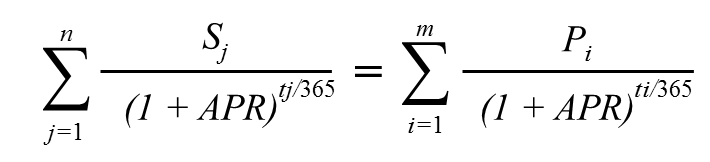 мұнда:n – қарыз алушыға соңғы төлемнің рет нөмірі;j – қарыз алушыға төлемнің рет нөмірі;Sj – қарыз алушыға j-шітөлемнің сомасы;APR – жылдық тиімді сыйақы мөлшерлемесі;tj – микрокредитті берген күннен бастап қарыз берушіге j-шітөлем сәтіне дейінгі уақыт кезеңі (күнмен); m – қарыз алушының соңғы төлемінің рет нөмірі;і – қарыз алушының төлемінің рет нөмірі;Pi – қарыз алушының і-ші төлемінің сомасы;ti – микрокредитті берген күннен бастап қарыз алушының і-ші төлем сәтіне дейінгі уақыт кезеңі (күнмен).11.4. Годовая эффективная ставка вознаграждения по предоставляемыммикрокредитам рассчитывается по следующей формуле:где:n - порядковый номер последней выплаты заемщику;j - порядковый номер выплаты заемщику;Sj - сумма j-той выплаты заемщику;APR - годовая эффективная ставка вознаграждения;tj - период времени со дня предоставления микрокредита до момента j-той выплаты заемщику (в днях); m - порядковый номер последнего платежа заемщика;і - порядковый номер платежа заемщика;Pi - сумма і-того платежа заемщика;ti - период времени со дня предоставления микрокредита до момента і-того платежа заемщика (в днях).11.5. Егер сыйақының жылдық тиімді мөлшерлемесін есептеу кезінде алынған санның оннан астам белгісі болса, ол былайша оныншы үлестерге дейін дөңгелектеуге жатады:1) егержүзден бір бөлік 5-тен үлкен немесе тең болса, ондық бөлік 1-ге ұлғайтылады, одан кейінгі барлық таңбалар жойылады;2) егержүзден бір бөлік 5-тен аз болса, ондық бөлікөзгеріссіз қалады, оның артындағы барлық таңбалар жойылады.11.5. Если при расчете годовой эффективной ставки вознаграждения полученное число имеет более одного десятичного знака, оно подлежит округлению до десятых долей следующим образом:1) если сотая доля больше или равна 5, десятая доля увеличивается на 1, все следующие за ней знаки исключаются;2) если сотая доля меньше 5, десятая доля остается без изменений, все следующие за ней знаки исключаются.11.6. Микрокредит бойынша жылдық тиімді сыйақы мөлшерлемесінің есебіне қарыз алушының микрокредит беру туралы шарттың негізгі қарызды және (немесе) сыйақыны төлеу жөніндегі талаптарын сақтамауға байланысты туындаған төлемдерін (айыппұлын, өсімақысын) қоспағанда, қарыз алушының барлық төлемдері енгізіледі.11.6. В расчет годовой эффективной ставки вознаграждения по микрокредиту включаются все платежи заемщика, за исключением платежей (пени, штрафа) заемщика, возникших в связи с несоблюдением им условий договора о предоставлении микрокредита по уплате основного долга и (или) вознаграждения.11.7. Қарыз алушылардың жүргізген төлемдері олардың нақты төленген күндеріне жылдық тиімді сыйақы мөлшермелесін есептеу мақсатында, болашақтағы төлемдері төлем кестесі бойынша есепке алынады.11.7. Произведенные выплаты заемщиков учитываются в целях расчета годовой эффективной ставки вознаграждения на даты их фактических выплат, будущие - по графику выплат.12. ҚОРЫТЫНДЫ ЕРЕЖЕЛЕР12.1 Осы Қағидалардың бұзылуына кінәлі тұлғалар Қазақстан Республикасының қолданыстағы заңнамасына сәйкес жауапқа тартылады.12.2. Осы қағидаларға өзгерістер мен толықтырулар Қазақстан Республикасының заңнамасына сәйкес МҚҰ қатысушылары жиналысының Хаттамасымен енгізілуі мүмкін.12.3. Осы Қағидаларда көзделмеген өзге жағдайлар Қазақстан Республикасының заңнамасымен регламенттеледі, Қазақстан Республикасының нормативтік құжаттарымен және МҚҰ ішкі құжаттарымен.12. ЗАКЛЮЧИТЕЛЬНЫЕ ПОЛОЖЕНИЯ12.1 Лица виновные за нарушение настоящих Правил несут ответственность в соответствии с действующим законодательством Республики Казахстан.12.2. Изменения и дополнения в настоящие правила могут вноситься Протоколом собрания участников  МФО в соответствии с законодательством Республики Казахстан.12.3. Иное, не предусмотренное настоящими Правилами, регламентируется законодательством Республики Казахстан, нормативными документами Республики Казахстан и внутренними документами МФО.